Standing Committee on Copyright and Related RightsThirty-Ninth SessionGeneva, October 21 to 25, 2019Accreditation of Non-Governmental OrganizationSprepared by the Secretariat 	The Annexes to this document include information about non-governmental organizations that have requested observer status in sessions of the Standing Committee on Copyright and Related Rights (SCCR), according to the SCCR’s Rules of Procedure (see document SCCR/1/2, paragraph 10).
	The SCCR is invited to approve the representation in sessions of the Committee of the non-governmental organizations referred to in the Annexes to this document. [Annexes follow]NON-GOVERNMENTAL ORGANIZATIONs THAT HAve REQUESTED REPRESENTATION 
AS OBSERVERS IN SESSIONS OF THE STANDING COMMITTEE ON COPYRIGHT AND RELATED RIGHTS (SCCR)The International Federation of Computer Law Associations (IFCLA)The International Federation of Computer Law Associations (IFCLA) was founded in 1986 for the purpose of international cooperation in the field of IT law. It is an international non-profit association established under Belgian law (Association internationale sans but lucrative), registered under no. 0436921553. IFCLA is an umbrella organization, having as its members national IT law associations worldwide. The current member associations are based in Finland, Sweden, Norway, Denmark, Spain, France, Germany, Netherlands, UK, Canada, Argentina and Brazil. Full contact information:President: Anna Haapanen (Helsinki, Finland)Secretary General: Dr. Anselm Brandi-Dohrn (Berlin, Germany)Avenue Louise 235 1050 BrusselsBelgium Telephone number:  +358·9 6817 0110Email address: info@ifcla.orgWeb site: www.Ifcla.org[Annex II follows]The Italian Audiovisual and Multimedia Content Protection Federation (FAPAV)The Italian Audiovisual and Multimedia Content Protection Federation (FAPAV) was established in Rome, Italy, on January 14, 1988, as a national non-profit private Association by MPA - Motion Picture Association, ANICA (Italian Trade Association of Audiovisual and Multimedia Film Industries), ANEC (Italian Trade Association of Exhibitors) and UNIVIDEO (Italian Trade Association of Home Video Publishers). FAPAV has its headquarters in Rome and the General Secretary is Federico Bagnoli Rossi. FAPAV is charged with the protection of Italy's film and broadcasting industry against the damage caused by copyright infringement: FAPAV aims to defend the interests of intellectual property right holders. Its anti-piracy services include investigation; follow-up of seizures, technical support to Fiscal Police; filing of criminal complaints or civil action; administrative procedures and educational activities. The Federation also advises its members on practical and legal issues and assists its members in copyright infringment proceedings. Full contact information:Fedrico Bagnoli RossiGeneral SecretaryViale Regina Margherita, 286, 00198 Roma RM,Italy Tel. (+39) 06.69359853 Fax (+39) 06.62270028E-mail: valeria.festinese@fapav.it Web: www.fapav.it - www.vivailcinema.info [End of Annex II and document]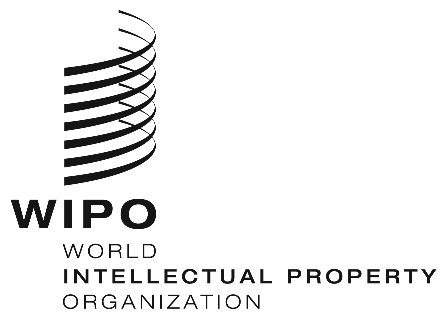 ESCCR/39/2    SCCR/39/2    SCCR/39/2     ORIGINAL:  English ORIGINAL:  English ORIGINAL:  EnglishDATE:  SEPTEMBER 30, 2019DATE:  SEPTEMBER 30, 2019DATE:  SEPTEMBER 30, 2019